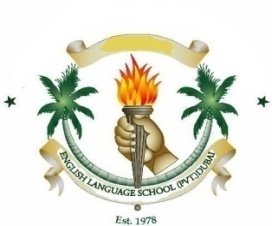 ENGLISH LANGUAGE PRIVATE SCHOOL, DUBAISCHOLASTIC SESSION: 2020-2021SCHEME OF WORK FOR THE SPRING TERM (3rd January 2021 -25th March, 2021)Name of the Teacher: Faryal Naeem                                                  Subject:  ENGLISH LANGUAGE                               Year: 9ABCDHalf Term Break from 21st February,2021 to 25th February,2021Spring Break from 28th March, 2021 to 8th April,2021 Jaspal KaurHead of the Department.DateWeekModel of learning TopicSkillsCross-curricular linksSpecific learning objectivesResourcesHome learning/ HomeworkAssessment Platform / Apps for AFL3rd January ,2021                 to                                         7th January,20211st Week    Blended LearningUnseen comprehension 1+ All Tenses revision+Vocabulary list Critical thinkingAnalytical approachGrammatical skillsInferences Creative WritingLanguage skillsLinguistics Social – LinkingLanguage ArtsHumanities  Non Fiction Biographies  Read and understand texts.To understand and infer the given textTo retrieve specific information from the text.To Comprehend and infer the structure of all tenses.Practice its use in writing.Edu-tech tools YouTube Century TechPPTs Open book Resources Online quizzes Presentations Online resources available All tenses revision needs to be done.Either online practice links or practice exercises in form of worksheet or Written work as sentences. Google forms MS FormsQuizzizExit/Entry Cards Padlet Kahoot Nearpod etc. Checklists Rubrics Self- AssessmentTeacher’s Choice8th & 9th January are Weekly Holidays8th & 9th January are Weekly Holidays8th & 9th January are Weekly Holidays8th & 9th January are Weekly Holidays8th & 9th January are Weekly Holidays8th & 9th January are Weekly Holidays8th & 9th January are Weekly Holidays8th & 9th January are Weekly Holidays8th & 9th January are Weekly Holidays8th & 9th January are Weekly Holidays10th January ,2021             to                                    14th January,20212nd WeekHomonyms + comprehension passage 2 + Punctuation(Apostrophe, Colon , Semi Colon)Critical thinkingInferences Analytical approachRetrieval of information Grammatical skillsLanguage arts Grammatical skills UnderstandingWritingSkimming Scanning Linguistics Social – LinkingLanguage ArtsHumanities   To read and understand the text. Make simple and complex inferences. Make suitable retrieval of information form the text.To identify homonyms and their usage. Differentiate them and understand their function and usage in writing.  Revise punctuations with their proper usage.Edu-tech tools YouTube Century TechPPTs Open book Resources Online quizzes Presentations Online resources availableLearn and revise the Homonyms and solve worksheets for the given punctuations. Google forms MS Forms QuizzizExit/Entry Cards Padlet Kahoot Nearpod etc. Checklists Rubrics Self AssessmentTeacher’s Choice15th & 16th January are weekly holidays (Mid-Year Assessment from 17th January,2021 to 28th January,2021)15th & 16th January are weekly holidays (Mid-Year Assessment from 17th January,2021 to 28th January,2021)15th & 16th January are weekly holidays (Mid-Year Assessment from 17th January,2021 to 28th January,2021)15th & 16th January are weekly holidays (Mid-Year Assessment from 17th January,2021 to 28th January,2021)15th & 16th January are weekly holidays (Mid-Year Assessment from 17th January,2021 to 28th January,2021)15th & 16th January are weekly holidays (Mid-Year Assessment from 17th January,2021 to 28th January,2021)15th & 16th January are weekly holidays (Mid-Year Assessment from 17th January,2021 to 28th January,2021)15th & 16th January are weekly holidays (Mid-Year Assessment from 17th January,2021 to 28th January,2021)15th & 16th January are weekly holidays (Mid-Year Assessment from 17th January,2021 to 28th January,2021)15th & 16th January are weekly holidays (Mid-Year Assessment from 17th January,2021 to 28th January,2021)31st January,2021       to4th February,20213rd WeekIdioms+Story writing(Features, components, structure & ideas)Critical thinkingAnalytical approachGrammatical skillsLanguage artsGrammatical skillsUnderstandingWritingHumanities Social – LinkingLanguage arts  Linguistics  AnalyticsSpeaking Story tellingTo explain story writing with all its features and components. Comprehend plot development and characteristics. Illustrate different story ideas in their words. Define idioms with their meanings, functions and usage in writing.Edu-tech tools YouTube Century TechPPTs Open book Resources Online quizzes Presentations Online resources availableLearn maximum idioms and write at least 10 sentences using these idioms to improve the written expression.Google forms MS Forms QuizzizExit/Entry Cards Padlet Kahoot Nearpod etc. Checklists Rubrics Self-AssessmentTeacher’s Choice5th & 6th February are Weekly Holidays5th & 6th February are Weekly Holidays5th & 6th February are Weekly Holidays5th & 6th February are Weekly Holidays5th & 6th February are Weekly Holidays5th & 6th February are Weekly Holidays5th & 6th February are Weekly Holidays5th & 6th February are Weekly Holidays5th & 6th February are Weekly Holidays5th & 6th February are Weekly Holidays7th February,2021            to11th February,20214h WeekHomophones +Homographs+Story Writing (cont.)+Spelling & Vocabulary listGrammatical skillsCreative WritingLanguage skillsSocial skillsRetrieval of informationEvaluationAnalysisHumanities Social – LinkingLanguage arts  Linguistics  AnalyticsSpeaking Language Arts Define homophones with their usage and functions. To explain the homographs with their meanings. Comprehend their usage. Memorize and recall the vocabulary words and new spelling words.Edu-tech tools YouTube Century TechPPTs Open book Resources Online quizzes Presentations Online resources availableSolve worksheet of the homophones/ homonyms  Or Write story including all the features (teacher’s Choice)Google forms Online Tests QuizzizExit/Entry Cards Padlet Kahoot Nearpod etc. Checklists Rubrics Self- AssessmentTeacher’s Choice12th & 13th February  are Weekly Holidays12th & 13th February  are Weekly Holidays12th & 13th February  are Weekly Holidays12th & 13th February  are Weekly Holidays12th & 13th February  are Weekly Holidays12th & 13th February  are Weekly Holidays12th & 13th February  are Weekly Holidays12th & 13th February  are Weekly Holidays12th & 13th February  are Weekly Holidays12th & 13th February  are Weekly Holidays14th February,2021   to                         18th February,20215th WeekForms of Verb (Formal / Informal)+Comprehension passage 3+comparison of texts(Revisiting the topic)Analytical approachGrammatical skillsCritical thinkingSkimming Scanning.SequencingInferencesRetrieval of UnderstandingWritingVocabularyHumanities Social – LinkingLanguage arts  Linguistics  AnalyticsMinerals Sciences Laboratory sciences To define forms of verb with their types.Their functions and usage. To comprehend the comparison between texts. Distinguish different components of comparisons. To recall the features of comparison of the text. Edu-tech tools YouTube Century TechPPTs Open book Resources Online quizzes Presentations Online resources availableFill the worksheets for forms of verbs. Test will be taken.Google forms Online Tests QuizzizExit/Entry Cards Padlet Kahoot Nearpod etc. Checklists Rubrics Self- AssessmentTeacher’s Choice19th &20th February are Weekly Holidays (Half Term Break From 21st February,2021 to 25th February,2021)19th &20th February are Weekly Holidays (Half Term Break From 21st February,2021 to 25th February,2021)19th &20th February are Weekly Holidays (Half Term Break From 21st February,2021 to 25th February,2021)19th &20th February are Weekly Holidays (Half Term Break From 21st February,2021 to 25th February,2021)19th &20th February are Weekly Holidays (Half Term Break From 21st February,2021 to 25th February,2021)19th &20th February are Weekly Holidays (Half Term Break From 21st February,2021 to 25th February,2021)19th &20th February are Weekly Holidays (Half Term Break From 21st February,2021 to 25th February,2021)19th &20th February are Weekly Holidays (Half Term Break From 21st February,2021 to 25th February,2021)19th &20th February are Weekly Holidays (Half Term Break From 21st February,2021 to 25th February,2021)19th &20th February are Weekly Holidays (Half Term Break From 21st February,2021 to 25th February,2021)28th February,2021      to                                4th March,20216th   WeekPrefixes & Suffixes + Argumentative writing(features, structure, explanation, sample, rough draft)Critical thinkingAnalytical approachGrammatical skillsLanguage artsGrammatical skillsUnderstandingWritingSequencingInferencesHumanities Social – LinkingLanguage arts  Linguistics  AnalyticsSpeaking Language ArtsTo define and explain prefixes and suffixes with examples. To explore argumentative writing. Examine and illustrate its features. Its functions, parts and usage. Construct piece of writing as argumentative.Edu-tech tools YouTube Century TechPPTs Open book Resources Online quizzes Presentations Online resources availablePlan a rough draft of argumentative writing. (prompt is of teacher’s choice)Google forms Online Tests QuizzizExit/Entry Cards Padlet Kahoot Nearpod etc. Checklists Rubrics Self- AssessmentTeacher’s Choice5th & 6th March are Weekly Holidays5th & 6th March are Weekly Holidays5th & 6th March are Weekly Holidays5th & 6th March are Weekly Holidays5th & 6th March are Weekly Holidays5th & 6th March are Weekly Holidays5th & 6th March are Weekly Holidays5th & 6th March are Weekly Holidays5th & 6th March are Weekly Holidays5th & 6th March are Weekly Holidays7th March,2021            to11th March,20217th WeekProverbs + Argumentative (cont.) Final Draft +Types of Sentences LinguisticsCritical thinkingAnalytical approachGrammatical skillsLanguage artsGrammatical skillsUnderstandingWritingHumanities Social – LinkingLanguage arts  Linguistics  AnalyticsSpeaking Language Arts To define proverbs and interpret their meanings.To explore and practice the features of argumentative writing.To compose piece of argumentative writing. To recall the types of sentences.To explore its types and features. Edu-tech tools YouTube Century tech PPTs  Open book Resources Online quizzes Presentations Online resources availableCompose an argumentative essay including all the features of it. Google forms Online Tests QuizzizExit/Entry Cards Padlet Kahoot Nearpod etc. Checklists Rubrics Self- AssessmentTeacher’s Choice12th & 13th March are Weekly Holidays12th & 13th March are Weekly Holidays12th & 13th March are Weekly Holidays12th & 13th March are Weekly Holidays12th & 13th March are Weekly Holidays12th & 13th March are Weekly Holidays12th & 13th March are Weekly Holidays12th & 13th March are Weekly Holidays12th & 13th March are Weekly Holidays12th & 13th March are Weekly Holidays14th March,2021          to18th March,20218th WeekComprehension passage 4+Sentence Structure Basic 5 types Understanding of the textAnalytical approachGrammatical skillsCritical thinkingSkimming Scanning.SequencingInferencesRetrieval of informationLinguistics Social – LinkingLanguage ArtsHumanities  Fiction Non Fiction Revolution To read and understand the text. Make simple and complex inferences.Make suitable retrieval of information form the text.To explore sentence structure.To apply that in writing. Edu-tech tools YouTube Century tech  PPTsOpen book Resources Online quizzes Presentations Online resources availableFill the worksheet for various types of sentence structure. Change the structure of the sentences. Worksheet designed by the teacher. Google forms Online Tests QuizzizExit/Entry Cards Padlet Kahoot Nearpod etc. Checklists Rubrics Self- AssessmentTeacher’s Choice19th & 20th March  are Weekly Holidays19th & 20th March  are Weekly Holidays19th & 20th March  are Weekly Holidays19th & 20th March  are Weekly Holidays19th & 20th March  are Weekly Holidays19th & 20th March  are Weekly Holidays19th & 20th March  are Weekly Holidays19th & 20th March  are Weekly Holidays19th & 20th March  are Weekly Holidays19th & 20th March  are Weekly Holidays21st   March, 2021     to25th March,20219th WeekRevision Week Analytical approachGrammatical skillsCritical thinkingSkimming Scanning.SequencingInferencesRetrieval of UnderstandingWritingVocabulary    informationHumanities Social – LinkingLanguage arts  Linguistics  AnalyticsSpeaking Language ArtsTo be able to revise all the concepts that are taught in the term. To be able to comprehend most of the topics. To evaluate their learning. To set targets for themselves. Edu-tech tools YouTube Century techPPTs Open book Resources Online quizzes Presentations Online resources availableAssessment of learning For all learnt topics. Google forms Online Tests QuizzizExit/Entry Cards Padlet Kahoot Nearpod etc. Checklists Rubrics Self- AssessmentTeacher’s Choice26th & 27th March are Weekly Holidays26th & 27th March are Weekly Holidays26th & 27th March are Weekly Holidays26th & 27th March are Weekly Holidays26th & 27th March are Weekly Holidays26th & 27th March are Weekly Holidays26th & 27th March are Weekly Holidays26th & 27th March are Weekly Holidays26th & 27th March are Weekly Holidays26th & 27th March are Weekly HolidaysSPRING BREAKSPRING BREAKSPRING BREAKSPRING BREAKSPRING BREAKSPRING BREAKSPRING BREAKSPRING BREAKSPRING BREAKSPRING BREAK